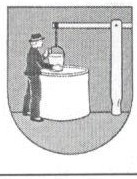 Číslo: PO-2022/145-OcÚIČO 327638	DIČ 2020711671mail : starosta@poloma.skV Polome dňa 02.05.2022POZVÁNKAv súlade s § 1 ods. 2 písm. zák. SNR č. 369/1990 Z. z. o obecnom zriadení v znení neskorších predpisov a § 6 rokovacieho poriadku Obecného zastupiteľstva v Polomezvolávam18.- 3.-  mimoriadne - zasadnutie obecného zastupiteľstva obce Poloma, ktoré sa uskutoční vo štvrtok, 05.05.2022 o 17,00 hod. v zasadačke OcÚ.PROGRAM:Otvorenie zasadnutia.Schválenie programu 18.- 3. mimorianeho - zasadnutia Obecného        zastupiteľstva.Určenie zapisovateľa a overovateľov zápisnice. Voľba návrhovej komisie.Zberný dvor Poloma – technológia na zberný dvor – návrh na riešenie  5.  Záver.Žiadam poslancov Obecného zastupiteľstva o dochvíľnosť. Ing. Pavol Hanušovský, v.r. starosta obce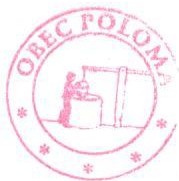 